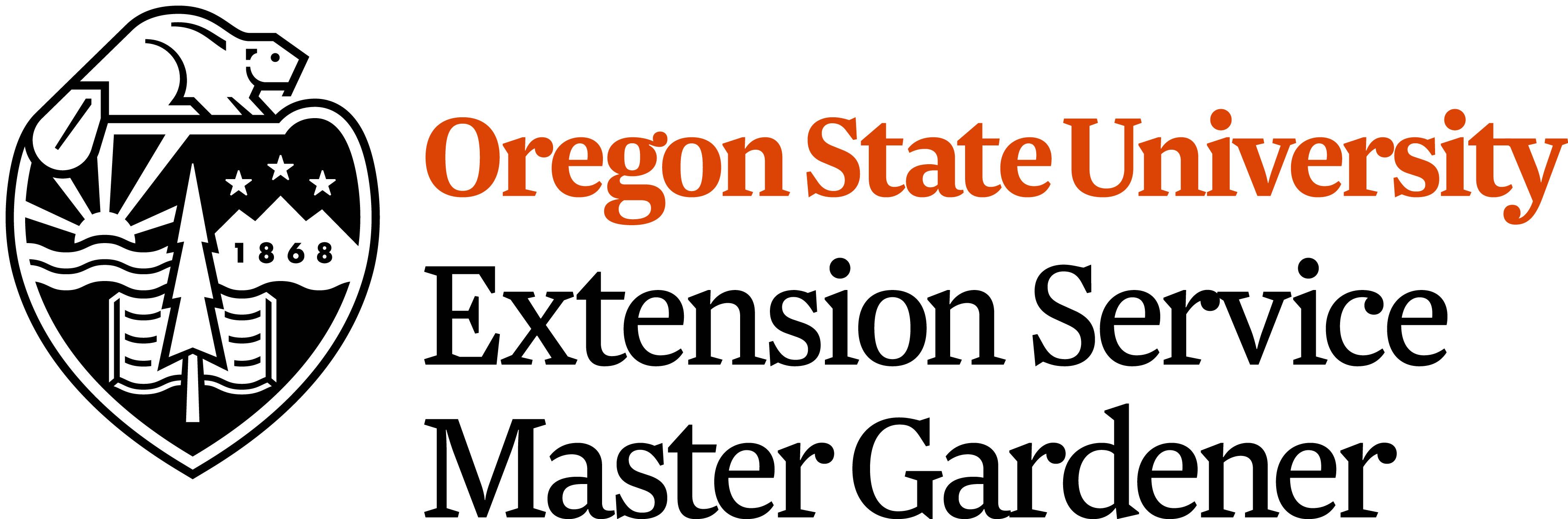 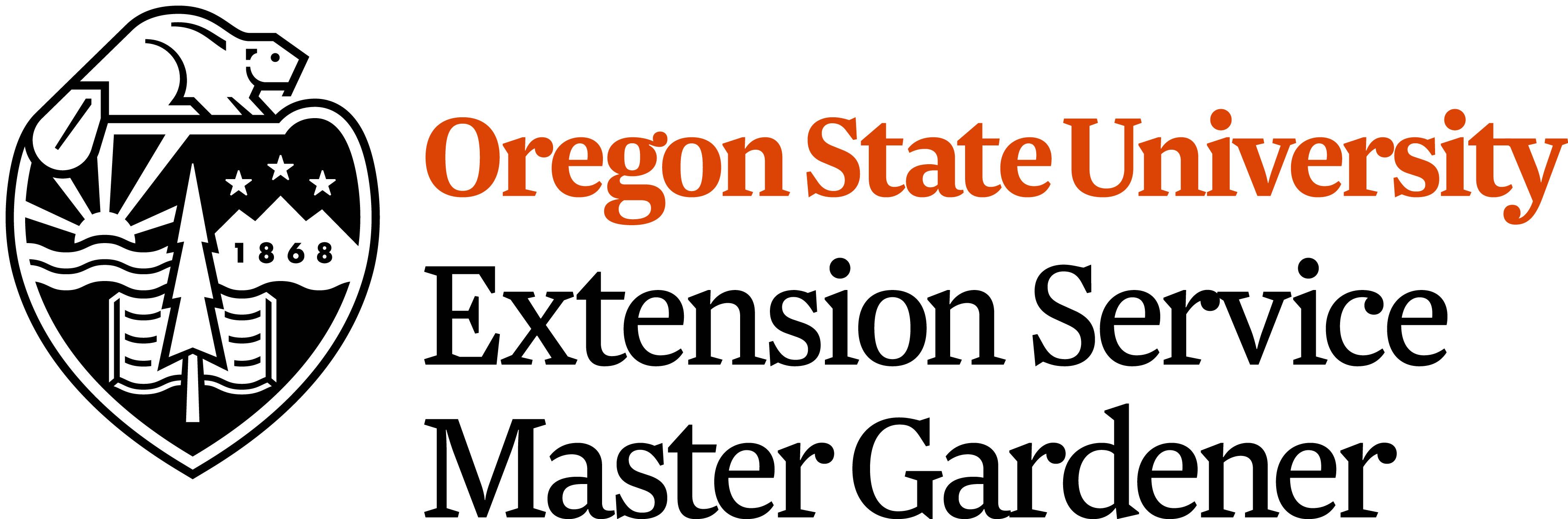 Application for WCMGA Sponsored Metro Master Gardener Fellowships for PCC Rock Creek Landscape Technology StudentsWith the Washington County Master Gardener Association (WCMGA)  partnership and presence at PCC Rock Creek, we would like to encourage LAT students to become Master GardenersTM.  For the 2019 Metro Master Gardener Training, two WCMGA supported Master Gardener Training positions are available to LAT Students.   We invite interested LAT students to submit their application to Susan Albright albright.becker@gmail.com by October 30, 2018.    A small group of WCMGA members will review the applicants, conduct brief interviews to review volunteer requirements and to answer questions from applicants.  Input from the LAT Department Chair or other faculty who know the students could be sought.   LAT Students will be informed of the decision by November 12th and if awarded, the applicant must also then apply for Master Gardener training through the Metro Master Gardener website https://extension.oregonstate.edu/mg/metro/become-master-gardener before November 30th. We encourage interested students to view the Metro Master Gardener website for more details about the Master Gardener training curriculum, volunteer hour requirements, time and location of training.   Interested students can also contact Susan Albright albright.becker@gmail.com   or Sue Ryburn at sueryburn@comcast.net , or any of the several Master Gardeners who volunteer at the WCMGA Education Garden at PCC Rock Creek to get input on their Master Gardener program experience. Criteria for applying for the WCMGA LAT FellowshipsTo be a Landscape Technology Student at PCC Rock Creek who has formally declared a plan to obtain an Associate of Applied Science in Landscape Technology degree or, an Associate of Applied Science in Landscape Design degree https://www.pcc.edu/programs/landscape-tech/overview.html To have completed 27 units of LAT classes as of the current term.  This is approximately equivalent to having completed one year of the LAT curriculum.  Completed units to be confirmed with the LAT Department. No grade information is requested. To have a commitment to continuing the volunteer activities to remain a certified Master Gardener following the intern year. Expectations of WCMGA-LAT Fellowship Awardees:To understand and meet the requirements established through the OSU Extension and Metro Master Gardener program including in-class trainings, workshops and volunteer hours.  See Metro Master Gardener website https://extension.oregonstate.edu/mg/metro/become-master-gardener.For the Intern year,  at least half of the partner sponsored volunteer hours to take place in one or both the WCMGA gardens—the Education Garden at PCC Rock Creek and/or the Learning Garden at Jenkins Estate. Fellows will be expected to pay $75 materials fees of the $490 for Master Gardener Educator training fees. The remaining $415 of the fee would be paid by WCMGA. At end of the Intern year and certification, WCMGA-LAT Fellows are asked to help inform other LAT students of the MG program and opportunity to become a Master Gardener during the subsequent year. Application WCMGA LAT Master Gardener Fellowship Name:Address:Email:						Phone:Date:Brief statement why you are interested in becoming a Master Gardener: Have you completed at least 27 units of LAT Classes as of the start of this term?Email application to Susan Albright albright.becker@gmail.com by October 30, 2018.     